Course:Course: EXPERIMENTAL PRACTICE 1 EXPERIMENTAL PRACTICE 1 EXPERIMENTAL PRACTICE 1 EXPERIMENTAL PRACTICE 1 EXPERIMENTAL PRACTICE 1 EXPERIMENTAL PRACTICE 1 EXPERIMENTAL PRACTICE 1 EXPERIMENTAL PRACTICE 1 EXPERIMENTAL PRACTICE 1Course id:Course id: EXPERIMENTAL PRACTICE 1 EXPERIMENTAL PRACTICE 1 EXPERIMENTAL PRACTICE 1 EXPERIMENTAL PRACTICE 1 EXPERIMENTAL PRACTICE 1 EXPERIMENTAL PRACTICE 1 EXPERIMENTAL PRACTICE 1 EXPERIMENTAL PRACTICE 1 EXPERIMENTAL PRACTICE 1Number of ECTS: 3Number of ECTS: 3 EXPERIMENTAL PRACTICE 1 EXPERIMENTAL PRACTICE 1 EXPERIMENTAL PRACTICE 1 EXPERIMENTAL PRACTICE 1 EXPERIMENTAL PRACTICE 1 EXPERIMENTAL PRACTICE 1 EXPERIMENTAL PRACTICE 1 EXPERIMENTAL PRACTICE 1 EXPERIMENTAL PRACTICE 1Teacher:Teacher:Prof. dr Niko Milošević, MSc Siniša BjedovProf. dr Niko Milošević, MSc Siniša BjedovProf. dr Niko Milošević, MSc Siniša BjedovProf. dr Niko Milošević, MSc Siniša BjedovProf. dr Niko Milošević, MSc Siniša BjedovProf. dr Niko Milošević, MSc Siniša BjedovProf. dr Niko Milošević, MSc Siniša BjedovProf. dr Niko Milošević, MSc Siniša BjedovProf. dr Niko Milošević, MSc Siniša BjedovCourse statusCourse statusMandatoryMandatoryMandatoryMandatoryMandatoryMandatoryMandatoryMandatoryMandatoryNumber of active teaching classes Number of active teaching classes Number of active teaching classes Number of active teaching classes Number of active teaching classes Number of active teaching classes Number of active teaching classes Number of active teaching classes Number of active teaching classes Number of active teaching classes Number of active teaching classes Lectures:Lectures:Practical classes: 60Practical classes: 60Practical classes: 60Other teaching types:Other teaching types:Study research work:Study research work:Other classes:Other classes:Precondition coursesPrecondition coursesNone/navesti ako imaNone/navesti ako imaNone/navesti ako imaNone/navesti ako imaNone/navesti ako imaNone/navesti ako imaNone/navesti ako imaNone/navesti ako imaNone/navesti ako imaEducational goalThe practical training of students for professional work on livestock farms. Upon completion of the basic academic studies, educated professionals capable of working directly in the application of technological norms in the process of production, cultivation and preventive protection of animals and humane treatment of animals. Is trained in the proper handling livestock products of the farm.Educational goalThe practical training of students for professional work on livestock farms. Upon completion of the basic academic studies, educated professionals capable of working directly in the application of technological norms in the process of production, cultivation and preventive protection of animals and humane treatment of animals. Is trained in the proper handling livestock products of the farm.Educational goalThe practical training of students for professional work on livestock farms. Upon completion of the basic academic studies, educated professionals capable of working directly in the application of technological norms in the process of production, cultivation and preventive protection of animals and humane treatment of animals. Is trained in the proper handling livestock products of the farm.Educational goalThe practical training of students for professional work on livestock farms. Upon completion of the basic academic studies, educated professionals capable of working directly in the application of technological norms in the process of production, cultivation and preventive protection of animals and humane treatment of animals. Is trained in the proper handling livestock products of the farm.Educational goalThe practical training of students for professional work on livestock farms. Upon completion of the basic academic studies, educated professionals capable of working directly in the application of technological norms in the process of production, cultivation and preventive protection of animals and humane treatment of animals. Is trained in the proper handling livestock products of the farm.Educational goalThe practical training of students for professional work on livestock farms. Upon completion of the basic academic studies, educated professionals capable of working directly in the application of technological norms in the process of production, cultivation and preventive protection of animals and humane treatment of animals. Is trained in the proper handling livestock products of the farm.Educational goalThe practical training of students for professional work on livestock farms. Upon completion of the basic academic studies, educated professionals capable of working directly in the application of technological norms in the process of production, cultivation and preventive protection of animals and humane treatment of animals. Is trained in the proper handling livestock products of the farm.Educational goalThe practical training of students for professional work on livestock farms. Upon completion of the basic academic studies, educated professionals capable of working directly in the application of technological norms in the process of production, cultivation and preventive protection of animals and humane treatment of animals. Is trained in the proper handling livestock products of the farm.Educational goalThe practical training of students for professional work on livestock farms. Upon completion of the basic academic studies, educated professionals capable of working directly in the application of technological norms in the process of production, cultivation and preventive protection of animals and humane treatment of animals. Is trained in the proper handling livestock products of the farm.Educational goalThe practical training of students for professional work on livestock farms. Upon completion of the basic academic studies, educated professionals capable of working directly in the application of technological norms in the process of production, cultivation and preventive protection of animals and humane treatment of animals. Is trained in the proper handling livestock products of the farm.Educational goalThe practical training of students for professional work on livestock farms. Upon completion of the basic academic studies, educated professionals capable of working directly in the application of technological norms in the process of production, cultivation and preventive protection of animals and humane treatment of animals. Is trained in the proper handling livestock products of the farm.Educational outcomesTraining experts with academic qualifications, who are trained to be based on the basic practical knowledge and direct practical engagement in livestock farms capable of working in the field of livestock production. Completed professionals will be trained to engage in professional activities in providing primary conditions production of milk, meat, eggs and fodder for livestock. The knowledge gained an academic degree basic academic study provides academics professional competency and skills of application of the extended knowledge of successful organizing production of livestock products.Educational outcomesTraining experts with academic qualifications, who are trained to be based on the basic practical knowledge and direct practical engagement in livestock farms capable of working in the field of livestock production. Completed professionals will be trained to engage in professional activities in providing primary conditions production of milk, meat, eggs and fodder for livestock. The knowledge gained an academic degree basic academic study provides academics professional competency and skills of application of the extended knowledge of successful organizing production of livestock products.Educational outcomesTraining experts with academic qualifications, who are trained to be based on the basic practical knowledge and direct practical engagement in livestock farms capable of working in the field of livestock production. Completed professionals will be trained to engage in professional activities in providing primary conditions production of milk, meat, eggs and fodder for livestock. The knowledge gained an academic degree basic academic study provides academics professional competency and skills of application of the extended knowledge of successful organizing production of livestock products.Educational outcomesTraining experts with academic qualifications, who are trained to be based on the basic practical knowledge and direct practical engagement in livestock farms capable of working in the field of livestock production. Completed professionals will be trained to engage in professional activities in providing primary conditions production of milk, meat, eggs and fodder for livestock. The knowledge gained an academic degree basic academic study provides academics professional competency and skills of application of the extended knowledge of successful organizing production of livestock products.Educational outcomesTraining experts with academic qualifications, who are trained to be based on the basic practical knowledge and direct practical engagement in livestock farms capable of working in the field of livestock production. Completed professionals will be trained to engage in professional activities in providing primary conditions production of milk, meat, eggs and fodder for livestock. The knowledge gained an academic degree basic academic study provides academics professional competency and skills of application of the extended knowledge of successful organizing production of livestock products.Educational outcomesTraining experts with academic qualifications, who are trained to be based on the basic practical knowledge and direct practical engagement in livestock farms capable of working in the field of livestock production. Completed professionals will be trained to engage in professional activities in providing primary conditions production of milk, meat, eggs and fodder for livestock. The knowledge gained an academic degree basic academic study provides academics professional competency and skills of application of the extended knowledge of successful organizing production of livestock products.Educational outcomesTraining experts with academic qualifications, who are trained to be based on the basic practical knowledge and direct practical engagement in livestock farms capable of working in the field of livestock production. Completed professionals will be trained to engage in professional activities in providing primary conditions production of milk, meat, eggs and fodder for livestock. The knowledge gained an academic degree basic academic study provides academics professional competency and skills of application of the extended knowledge of successful organizing production of livestock products.Educational outcomesTraining experts with academic qualifications, who are trained to be based on the basic practical knowledge and direct practical engagement in livestock farms capable of working in the field of livestock production. Completed professionals will be trained to engage in professional activities in providing primary conditions production of milk, meat, eggs and fodder for livestock. The knowledge gained an academic degree basic academic study provides academics professional competency and skills of application of the extended knowledge of successful organizing production of livestock products.Educational outcomesTraining experts with academic qualifications, who are trained to be based on the basic practical knowledge and direct practical engagement in livestock farms capable of working in the field of livestock production. Completed professionals will be trained to engage in professional activities in providing primary conditions production of milk, meat, eggs and fodder for livestock. The knowledge gained an academic degree basic academic study provides academics professional competency and skills of application of the extended knowledge of successful organizing production of livestock products.Educational outcomesTraining experts with academic qualifications, who are trained to be based on the basic practical knowledge and direct practical engagement in livestock farms capable of working in the field of livestock production. Completed professionals will be trained to engage in professional activities in providing primary conditions production of milk, meat, eggs and fodder for livestock. The knowledge gained an academic degree basic academic study provides academics professional competency and skills of application of the extended knowledge of successful organizing production of livestock products.Educational outcomesTraining experts with academic qualifications, who are trained to be based on the basic practical knowledge and direct practical engagement in livestock farms capable of working in the field of livestock production. Completed professionals will be trained to engage in professional activities in providing primary conditions production of milk, meat, eggs and fodder for livestock. The knowledge gained an academic degree basic academic study provides academics professional competency and skills of application of the extended knowledge of successful organizing production of livestock products.Course contentThrough direct work in a given organization, students are introduced to expertise on a farm in the implementation of technological process of production. Includes the implementation of the annual production plan through execution works everyday tasks. Acquires knowledge of a planned overhaul of the herd and sale of livestock by species and categories. Getting acquainted with the technical and technological solutions to farms. Includes the implementation of technological process of production of meat, milk, eggs and breeding material. Acquires knowledge about the organization feeding livestock, needs of farm animals and is calculated balances feed. Trained in professional jobs organization, reproduction and breeding of cattle and calves education. Includes a work of quality assessment livestock on farms and quality evaluation of animal products (meat milk, eggs, wool, etc.). Acquires knowledge of classification and method of preparation for the production of feed mixtures. Getting acquainted with the manner of securing the factory nutrients (raw materials). Trained for reception, quality evaluation, storage and preservation of nutrients. Includes the programs production of feed mixtures for specific types and categories of cattle meets with the way storage, distribution and evaluation of food quality.Course contentThrough direct work in a given organization, students are introduced to expertise on a farm in the implementation of technological process of production. Includes the implementation of the annual production plan through execution works everyday tasks. Acquires knowledge of a planned overhaul of the herd and sale of livestock by species and categories. Getting acquainted with the technical and technological solutions to farms. Includes the implementation of technological process of production of meat, milk, eggs and breeding material. Acquires knowledge about the organization feeding livestock, needs of farm animals and is calculated balances feed. Trained in professional jobs organization, reproduction and breeding of cattle and calves education. Includes a work of quality assessment livestock on farms and quality evaluation of animal products (meat milk, eggs, wool, etc.). Acquires knowledge of classification and method of preparation for the production of feed mixtures. Getting acquainted with the manner of securing the factory nutrients (raw materials). Trained for reception, quality evaluation, storage and preservation of nutrients. Includes the programs production of feed mixtures for specific types and categories of cattle meets with the way storage, distribution and evaluation of food quality.Course contentThrough direct work in a given organization, students are introduced to expertise on a farm in the implementation of technological process of production. Includes the implementation of the annual production plan through execution works everyday tasks. Acquires knowledge of a planned overhaul of the herd and sale of livestock by species and categories. Getting acquainted with the technical and technological solutions to farms. Includes the implementation of technological process of production of meat, milk, eggs and breeding material. Acquires knowledge about the organization feeding livestock, needs of farm animals and is calculated balances feed. Trained in professional jobs organization, reproduction and breeding of cattle and calves education. Includes a work of quality assessment livestock on farms and quality evaluation of animal products (meat milk, eggs, wool, etc.). Acquires knowledge of classification and method of preparation for the production of feed mixtures. Getting acquainted with the manner of securing the factory nutrients (raw materials). Trained for reception, quality evaluation, storage and preservation of nutrients. Includes the programs production of feed mixtures for specific types and categories of cattle meets with the way storage, distribution and evaluation of food quality.Course contentThrough direct work in a given organization, students are introduced to expertise on a farm in the implementation of technological process of production. Includes the implementation of the annual production plan through execution works everyday tasks. Acquires knowledge of a planned overhaul of the herd and sale of livestock by species and categories. Getting acquainted with the technical and technological solutions to farms. Includes the implementation of technological process of production of meat, milk, eggs and breeding material. Acquires knowledge about the organization feeding livestock, needs of farm animals and is calculated balances feed. Trained in professional jobs organization, reproduction and breeding of cattle and calves education. Includes a work of quality assessment livestock on farms and quality evaluation of animal products (meat milk, eggs, wool, etc.). Acquires knowledge of classification and method of preparation for the production of feed mixtures. Getting acquainted with the manner of securing the factory nutrients (raw materials). Trained for reception, quality evaluation, storage and preservation of nutrients. Includes the programs production of feed mixtures for specific types and categories of cattle meets with the way storage, distribution and evaluation of food quality.Course contentThrough direct work in a given organization, students are introduced to expertise on a farm in the implementation of technological process of production. Includes the implementation of the annual production plan through execution works everyday tasks. Acquires knowledge of a planned overhaul of the herd and sale of livestock by species and categories. Getting acquainted with the technical and technological solutions to farms. Includes the implementation of technological process of production of meat, milk, eggs and breeding material. Acquires knowledge about the organization feeding livestock, needs of farm animals and is calculated balances feed. Trained in professional jobs organization, reproduction and breeding of cattle and calves education. Includes a work of quality assessment livestock on farms and quality evaluation of animal products (meat milk, eggs, wool, etc.). Acquires knowledge of classification and method of preparation for the production of feed mixtures. Getting acquainted with the manner of securing the factory nutrients (raw materials). Trained for reception, quality evaluation, storage and preservation of nutrients. Includes the programs production of feed mixtures for specific types and categories of cattle meets with the way storage, distribution and evaluation of food quality.Course contentThrough direct work in a given organization, students are introduced to expertise on a farm in the implementation of technological process of production. Includes the implementation of the annual production plan through execution works everyday tasks. Acquires knowledge of a planned overhaul of the herd and sale of livestock by species and categories. Getting acquainted with the technical and technological solutions to farms. Includes the implementation of technological process of production of meat, milk, eggs and breeding material. Acquires knowledge about the organization feeding livestock, needs of farm animals and is calculated balances feed. Trained in professional jobs organization, reproduction and breeding of cattle and calves education. Includes a work of quality assessment livestock on farms and quality evaluation of animal products (meat milk, eggs, wool, etc.). Acquires knowledge of classification and method of preparation for the production of feed mixtures. Getting acquainted with the manner of securing the factory nutrients (raw materials). Trained for reception, quality evaluation, storage and preservation of nutrients. Includes the programs production of feed mixtures for specific types and categories of cattle meets with the way storage, distribution and evaluation of food quality.Course contentThrough direct work in a given organization, students are introduced to expertise on a farm in the implementation of technological process of production. Includes the implementation of the annual production plan through execution works everyday tasks. Acquires knowledge of a planned overhaul of the herd and sale of livestock by species and categories. Getting acquainted with the technical and technological solutions to farms. Includes the implementation of technological process of production of meat, milk, eggs and breeding material. Acquires knowledge about the organization feeding livestock, needs of farm animals and is calculated balances feed. Trained in professional jobs organization, reproduction and breeding of cattle and calves education. Includes a work of quality assessment livestock on farms and quality evaluation of animal products (meat milk, eggs, wool, etc.). Acquires knowledge of classification and method of preparation for the production of feed mixtures. Getting acquainted with the manner of securing the factory nutrients (raw materials). Trained for reception, quality evaluation, storage and preservation of nutrients. Includes the programs production of feed mixtures for specific types and categories of cattle meets with the way storage, distribution and evaluation of food quality.Course contentThrough direct work in a given organization, students are introduced to expertise on a farm in the implementation of technological process of production. Includes the implementation of the annual production plan through execution works everyday tasks. Acquires knowledge of a planned overhaul of the herd and sale of livestock by species and categories. Getting acquainted with the technical and technological solutions to farms. Includes the implementation of technological process of production of meat, milk, eggs and breeding material. Acquires knowledge about the organization feeding livestock, needs of farm animals and is calculated balances feed. Trained in professional jobs organization, reproduction and breeding of cattle and calves education. Includes a work of quality assessment livestock on farms and quality evaluation of animal products (meat milk, eggs, wool, etc.). Acquires knowledge of classification and method of preparation for the production of feed mixtures. Getting acquainted with the manner of securing the factory nutrients (raw materials). Trained for reception, quality evaluation, storage and preservation of nutrients. Includes the programs production of feed mixtures for specific types and categories of cattle meets with the way storage, distribution and evaluation of food quality.Course contentThrough direct work in a given organization, students are introduced to expertise on a farm in the implementation of technological process of production. Includes the implementation of the annual production plan through execution works everyday tasks. Acquires knowledge of a planned overhaul of the herd and sale of livestock by species and categories. Getting acquainted with the technical and technological solutions to farms. Includes the implementation of technological process of production of meat, milk, eggs and breeding material. Acquires knowledge about the organization feeding livestock, needs of farm animals and is calculated balances feed. Trained in professional jobs organization, reproduction and breeding of cattle and calves education. Includes a work of quality assessment livestock on farms and quality evaluation of animal products (meat milk, eggs, wool, etc.). Acquires knowledge of classification and method of preparation for the production of feed mixtures. Getting acquainted with the manner of securing the factory nutrients (raw materials). Trained for reception, quality evaluation, storage and preservation of nutrients. Includes the programs production of feed mixtures for specific types and categories of cattle meets with the way storage, distribution and evaluation of food quality.Course contentThrough direct work in a given organization, students are introduced to expertise on a farm in the implementation of technological process of production. Includes the implementation of the annual production plan through execution works everyday tasks. Acquires knowledge of a planned overhaul of the herd and sale of livestock by species and categories. Getting acquainted with the technical and technological solutions to farms. Includes the implementation of technological process of production of meat, milk, eggs and breeding material. Acquires knowledge about the organization feeding livestock, needs of farm animals and is calculated balances feed. Trained in professional jobs organization, reproduction and breeding of cattle and calves education. Includes a work of quality assessment livestock on farms and quality evaluation of animal products (meat milk, eggs, wool, etc.). Acquires knowledge of classification and method of preparation for the production of feed mixtures. Getting acquainted with the manner of securing the factory nutrients (raw materials). Trained for reception, quality evaluation, storage and preservation of nutrients. Includes the programs production of feed mixtures for specific types and categories of cattle meets with the way storage, distribution and evaluation of food quality.Course contentThrough direct work in a given organization, students are introduced to expertise on a farm in the implementation of technological process of production. Includes the implementation of the annual production plan through execution works everyday tasks. Acquires knowledge of a planned overhaul of the herd and sale of livestock by species and categories. Getting acquainted with the technical and technological solutions to farms. Includes the implementation of technological process of production of meat, milk, eggs and breeding material. Acquires knowledge about the organization feeding livestock, needs of farm animals and is calculated balances feed. Trained in professional jobs organization, reproduction and breeding of cattle and calves education. Includes a work of quality assessment livestock on farms and quality evaluation of animal products (meat milk, eggs, wool, etc.). Acquires knowledge of classification and method of preparation for the production of feed mixtures. Getting acquainted with the manner of securing the factory nutrients (raw materials). Trained for reception, quality evaluation, storage and preservation of nutrients. Includes the programs production of feed mixtures for specific types and categories of cattle meets with the way storage, distribution and evaluation of food quality.Teaching methods PracticeTeaching methods PracticeTeaching methods PracticeTeaching methods PracticeTeaching methods PracticeTeaching methods PracticeTeaching methods PracticeTeaching methods PracticeTeaching methods PracticeTeaching methods PracticeTeaching methods PracticeKnowledge evaluation (maximum 100 points)Knowledge evaluation (maximum 100 points)Knowledge evaluation (maximum 100 points)Knowledge evaluation (maximum 100 points)Knowledge evaluation (maximum 100 points)Knowledge evaluation (maximum 100 points)Knowledge evaluation (maximum 100 points)Knowledge evaluation (maximum 100 points)Knowledge evaluation (maximum 100 points)Knowledge evaluation (maximum 100 points)Knowledge evaluation (maximum 100 points)Pre-examination obligationsPre-examination obligationsPre-examination obligationsMandatoryPointsPointsFinal exam (izabrati)Final exam (izabrati)MandatoryMandatoryPointsLecture attendanceLecture attendanceLecture attendanceNoOral part of the examOral part of the examYesYes30TestTestTestNoPracticePracticePracticeYes4040Diary of practiceDiary of practiceDiary of practiceYes3030Literature Literature Literature Literature Literature Literature Literature Literature Literature Literature Literature Ord.AuthorAuthorTitleTitleTitlePublisherPublisherPublisherPublisherYear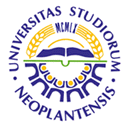 UNIVERSITY OF NOVI SADFACULTY OF AGRICULTURE 21000 NOVI SAD, TRG DOSITEJA OBRADOVIĆA 8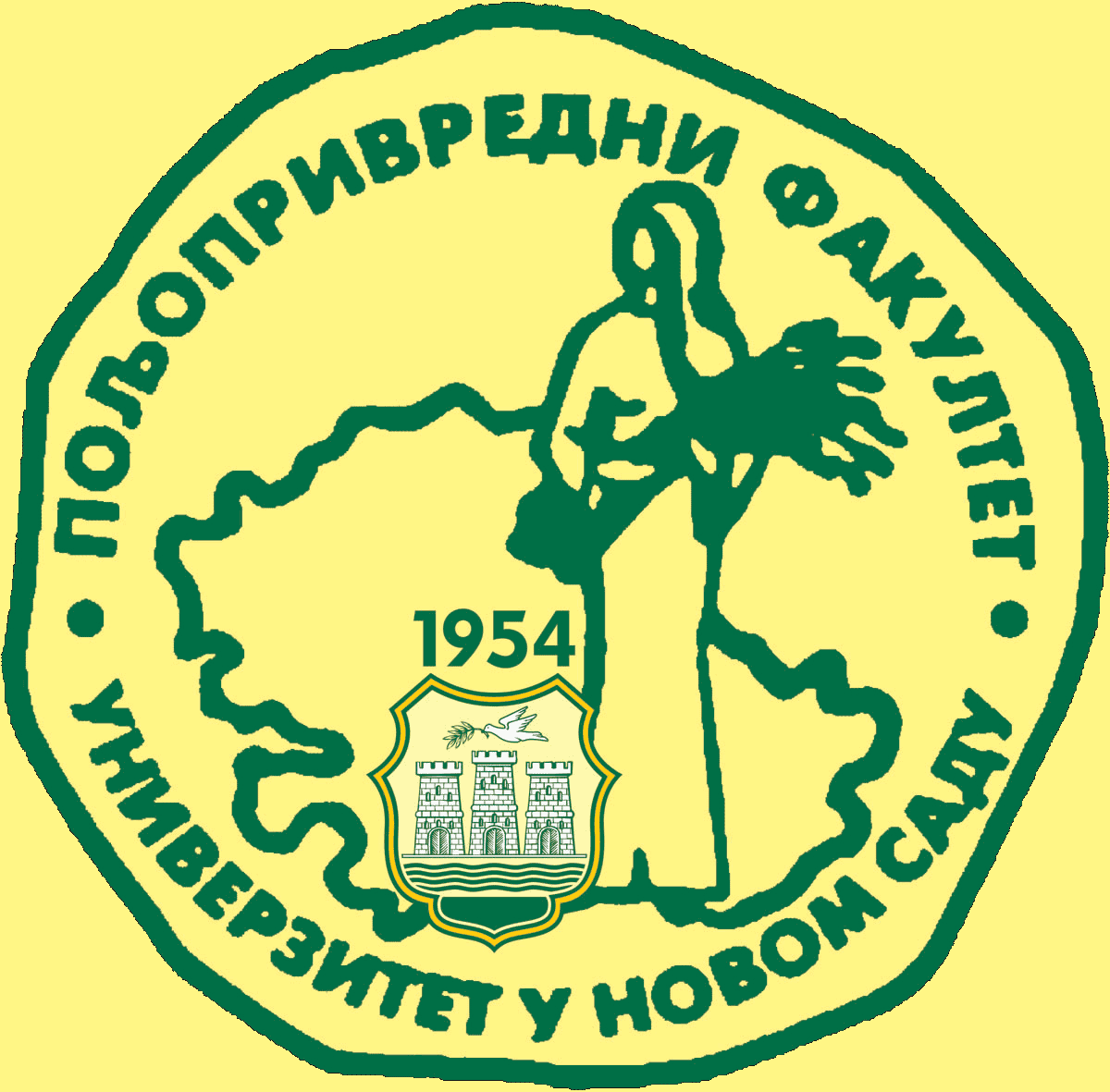 Study Programme AccreditationUNDERGRADUATE ACADEMIC STUDIES                          ANIMAL SCIENCETable 5.2 Course specificationTable 5.2 Course specificationTable 5.2 Course specification